Elective surgery waiting list episode—overdue patient status, code NExported from METEOR(AIHW's Metadata Online Registry)© Australian Institute of Health and Welfare 2024This product, excluding the AIHW logo, Commonwealth Coat of Arms and any material owned by a third party or protected by a trademark, has been released under a Creative Commons BY 4.0 (CC BY 4.0) licence. Excluded material owned by third parties may include, for example, design and layout, images obtained under licence from third parties and signatures. We have made all reasonable efforts to identify and label material owned by third parties.You may distribute, remix and build on this website’s material but must attribute the AIHW as the copyright holder, in line with our attribution policy. The full terms and conditions of this licence are available at https://creativecommons.org/licenses/by/4.0/.Enquiries relating to copyright should be addressed to info@aihw.gov.au.Enquiries or comments on the METEOR metadata or download should be directed to the METEOR team at meteor@aihw.gov.au.Elective surgery waiting list episode—overdue patient status, code NIdentifying and definitional attributesIdentifying and definitional attributesMetadata item type:Data ElementShort name:Overdue patientMETEOR identifier:270009Registration status:Health, Superseded 13/12/2011Definition:Whether or not a patient is an overdue patient, as represented by a code.Data element concept attributesData element concept attributesIdentifying and definitional attributesIdentifying and definitional attributesData element concept:Elective surgery waiting list episode—overdue patient statusMETEOR identifier:269482Registration status:Health, Superseded 25/01/2018Tasmanian Health, Superseded 16/06/2020Definition:An overdue patient is one whose wait has exceeded the time that has been determined as clinically desirable in relation to the urgency category to which they have been assigned.Context:Elective surgery:The numbers and proportions of overdue patients represent a measure of the hospital's performance in the provision of elective hospital care.Object class:Elective surgery waiting list episodeProperty:Overdue patient statusValue domain attributes Value domain attributes Identifying and definitional attributesIdentifying and definitional attributesValue domain:Overdue patient status code NMETEOR identifier:270636Registration status:Health, Standard 01/03/2005Tasmanian Health, Standard 07/12/2016Definition:A code set representing the timeliness of patient care.Representational attributesRepresentational attributesRepresentational attributesRepresentation class:CodeCodeData type:NumberNumberFormat:NNMaximum character length:11ValueMeaningPermissible values:1Overdue patient2
 Other
 Data element attributes Data element attributes Collection and usage attributesCollection and usage attributesGuide for use:This metadata item is only required for patients in Elective surgery waiting list episode—clinical urgency, code N categories with specified maximum desirable waiting times. Overdue patients are those for whom the hospital system has failed to provide timely care and whose wait may have an adverse effect on the outcome of their care. They are identified by a comparison of Elective surgery waiting list episode—waiting time (at removal), total days N[NNN] or Elective surgery waiting list episode —waiting time (at a census date), total days N[NNN] and the maximum desirable time limit for the Elective surgery waiting list episode—clinical urgency, code N classification.A patient is classified as overdue if ready for care and waiting time at admission or waiting time at a census date is longer than 30 days for patients in Elective surgery waiting list episode—clinical urgency, code N category 1 or 90 days for patients in Elective surgery waiting list episode—clinical urgency, code N category 2.Comments:This metadata item is not used for patients in Elective surgery waiting list episode—clinical urgency, code N category 3 as there is no specified timeframe within which it is desirable that they are admitted. The metadata item Elective surgery waiting list episode—extended wait patient indicator, status code N identifies patients in Elective surgery waiting list episode—clinical urgency, code N category 3 who have waited longer than one year at admission or at the time of a census.Source and reference attributesSource and reference attributesOrigin:National Health Data CommitteeRelational attributesRelational attributesRelated metadata references:Has been superseded by Elective surgery waiting list episode—overdue patient status, code N       Health, Superseded 12/06/2015
Is formed using Elective surgery waiting list episode—waiting time (at a census date), total days N[NNN]       Health, Superseded 13/12/2011
Is formed using Elective surgery waiting list episode—waiting time (at removal), total days N[NNN]       Health, Superseded 13/12/2011
Is re-engineered from  Overdue patient, version 3, Derived DE, NHDD, NHIMG, Superseded 01/03/2005.pdf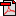  (15.4 KB)       No registration status
See also Elective surgery waiting list episode—clinical urgency, code N       Health, Superseded 12/06/2015       National Health Performance Authority (retired), Retired 01/07/2016Implementation in Data Set Specifications:Elective surgery waiting times (census data) NMDS       Health, Superseded 07/12/2005Implementation start date: 30/09/2002
Implementation end date: 30/06/2006

Elective surgery waiting times (census data) NMDS 2006-09       Health, Superseded 03/12/2008Implementation start date: 30/09/2006
Implementation end date: 31/03/2009

Elective surgery waiting times (census data) NMDS 2009-12       Health, Superseded 13/12/2011Implementation start date: 30/06/2009
Implementation end date: 30/06/2012
DSS specific information: Data collected for this item from 1 January 2012 to 30 June 2012 may not comply with the above requirements. Therefore, data collected from 1 January 2012 to 30 June 2012 may not be directly comparable to data collected between 1 July 2011 and 31 December 2011.

Elective surgery waiting times (removals data) NMDS       Health, Superseded 07/12/2005Implementation start date: 01/07/2002
Implementation end date: 30/06/2006

Elective surgery waiting times (removals data) NMDS 2006-09       Health, Superseded 03/12/2008Implementation start date: 01/07/2006
Implementation end date: 30/06/2009

Elective surgery waiting times (removals data) NMDS 2009-12       Health, Superseded 13/12/2011Implementation start date: 01/07/2009
Implementation end date: 30/06/2012
DSS specific information: Data collected for this item from 1 January 2012 to 30 June 2012 may not comply with the above requirements. Therefore, data collected from 1 January 2012 to 30 June 2012 may not be directly comparable to data collected between 1 July 2011 and 31 December 2011.

